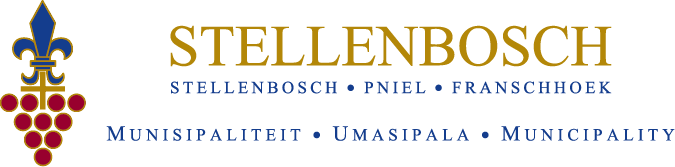 DIRECTORATE: PLANNING & ECONOMIC DEVELOPMENTLAND USE APPLICATIONCOMPLIANCE CHECKLIST ITO S38 OF THE LAND USE PLANNING BYLAW, 2015LAND USE APPLICATIONCOMPLIANCE CHECKLIST ITO S38 OF THE LAND USE PLANNING BYLAW, 2015LAND USE APPLICATIONCOMPLIANCE CHECKLIST ITO S38 OF THE LAND USE PLANNING BYLAW, 2015LAND USE APPLICATIONCOMPLIANCE CHECKLIST ITO S38 OF THE LAND USE PLANNING BYLAW, 2015LAND USE APPLICATIONCOMPLIANCE CHECKLIST ITO S38 OF THE LAND USE PLANNING BYLAW, 2015LAND USE APPLICATIONCOMPLIANCE CHECKLIST ITO S38 OF THE LAND USE PLANNING BYLAW, 2015Date of Submission of ApplicationDate of Submission of ApplicationDate of Submission of ApplicationErf NoTownTownSuburbSuburbSuburbFarm NoFarm PortionFarm PortionNearest TownNearest TownNearest TownOwner / Applicant Contact numberContact numberContact numberContact numberContact numberEmail address INDICATE WHICH OF THE FOLLOWING FORM PART OF THE DOCUMENTATIONINDICATE WHICH OF THE FOLLOWING FORM PART OF THE DOCUMENTATIONINDICATE WHICH OF THE FOLLOWING FORM PART OF THE DOCUMENTATIONINDICATE WHICH OF THE FOLLOWING FORM PART OF THE DOCUMENTATIONINDICATE WHICH OF THE FOLLOWING FORM PART OF THE DOCUMENTATIONINDICATE WHICH OF THE FOLLOWING FORM PART OF THE DOCUMENTATIONINDICATE WHICH OF THE FOLLOWING FORM PART OF THE DOCUMENTATIONADMIN TO VERIFYADMIN TO VERIFYADMIN TO VERIFYPLANNER TO EVALUATEINDICATE WHICH OF THE FOLLOWING FORM PART OF THE DOCUMENTATIONINDICATE WHICH OF THE FOLLOWING FORM PART OF THE DOCUMENTATIONINDICATE WHICH OF THE FOLLOWING FORM PART OF THE DOCUMENTATIONINDICATE WHICH OF THE FOLLOWING FORM PART OF THE DOCUMENTATIONINDICATE WHICH OF THE FOLLOWING FORM PART OF THE DOCUMENTATIONINDICATE WHICH OF THE FOLLOWING FORM PART OF THE DOCUMENTATIONINDICATE WHICH OF THE FOLLOWING FORM PART OF THE DOCUMENTATIONYESNO NO PLANNER TO EVALUATECompleted application form that is signedCompleted application form that is signedCompleted application form that is signedCompleted application form that is signedCompleted application form that is signedCompleted application form that is signedCompleted application form that is signedPower of Attorney / Owners’ Consent if the applicant is an agent and Company ResolutionPower of Attorney / Owners’ Consent if the applicant is an agent and Company ResolutionPower of Attorney / Owners’ Consent if the applicant is an agent and Company ResolutionPower of Attorney / Owners’ Consent if the applicant is an agent and Company ResolutionPower of Attorney / Owners’ Consent if the applicant is an agent and Company ResolutionPower of Attorney / Owners’ Consent if the applicant is an agent and Company ResolutionPower of Attorney / Owners’ Consent if the applicant is an agent and Company ResolutionBondholders’ consentBondholders’ consentBondholders’ consentBondholders’ consentBondholders’ consentBondholders’ consentBondholders’ consentProof that applicant is authorized to act on behalf of an entityProof that applicant is authorized to act on behalf of an entityProof that applicant is authorized to act on behalf of an entityProof that applicant is authorized to act on behalf of an entityProof that applicant is authorized to act on behalf of an entityProof that applicant is authorized to act on behalf of an entityProof that applicant is authorized to act on behalf of an entityProof of ownership or rights held in landProof of ownership or rights held in landProof of ownership or rights held in landProof of ownership or rights held in landProof of ownership or rights held in landProof of ownership or rights held in landProof of ownership or rights held in landMotivation based on criteria in s65Motivation based on criteria in s65Motivation based on criteria in s65Motivation based on criteria in s65Motivation based on criteria in s65Motivation based on criteria in s65Motivation based on criteria in s65SG diagram or General PlanSG diagram or General PlanSG diagram or General PlanSG diagram or General PlanSG diagram or General PlanSG diagram or General PlanSG diagram or General PlanLocality planLocality planLocality planLocality planLocality planLocality planLocality planSite development plan or plan showing the land developmentSite development plan or plan showing the land developmentSite development plan or plan showing the land developmentSite development plan or plan showing the land developmentSite development plan or plan showing the land developmentSite development plan or plan showing the land developmentSite development plan or plan showing the land developmentSubdivision planSubdivision planSubdivision planSubdivision planSubdivision planSubdivision planSubdivision planPermission for required servitudePermission for required servitudePermission for required servitudePermission for required servitudePermission for required servitudePermission for required servitudePermission for required servitudeTitle DeedTitle DeedTitle DeedTitle DeedTitle DeedTitle DeedTitle DeedConveyancer’s certificateConveyancer’s certificateConveyancer’s certificateConveyancer’s certificateConveyancer’s certificateConveyancer’s certificateConveyancer’s certificateFeedback on Pre-application scrutinyFeedback on Pre-application scrutinyFeedback on Pre-application scrutinyFeedback on Pre-application scrutinyFeedback on Pre-application scrutinyFeedback on Pre-application scrutinyFeedback on Pre-application scrutinyMinutes of Pre-consultation Meeting Minutes of Pre-consultation Meeting Minutes of Pre-consultation Meeting Minutes of Pre-consultation Meeting Minutes of Pre-consultation Meeting Minutes of Pre-consultation Meeting Minutes of Pre-consultation Meeting Consolidation planConsolidation planConsolidation planConsolidation planConsolidation planConsolidation planConsolidation planStreet name and numbering planStreet name and numbering planStreet name and numbering planStreet name and numbering planStreet name and numbering planStreet name and numbering planStreet name and numbering planINDICATE WHICH OF THE FOLLOWING FORM PART OF THE DOCUMENTATIONINDICATE WHICH OF THE FOLLOWING FORM PART OF THE DOCUMENTATIONINDICATE WHICH OF THE FOLLOWING FORM PART OF THE DOCUMENTATIONINDICATE WHICH OF THE FOLLOWING FORM PART OF THE DOCUMENTATIONINDICATE WHICH OF THE FOLLOWING FORM PART OF THE DOCUMENTATIONINDICATE WHICH OF THE FOLLOWING FORM PART OF THE DOCUMENTATIONINDICATE WHICH OF THE FOLLOWING FORM PART OF THE DOCUMENTATIONADMIN TO VERIFYADMIN TO VERIFYADMIN TO VERIFYPLANNER TO EVALUATELand use plan / zoning planLand use plan / zoning planLand use plan / zoning planLand use plan / zoning planLand use plan / zoning planLand use plan / zoning planLand use plan / zoning planLandscaping / tree planLandscaping / tree planLandscaping / tree planLandscaping / tree planLandscaping / tree planLandscaping / tree planLandscaping / tree planFlood line planFlood line planFlood line planFlood line planFlood line planFlood line planFlood line planNeighbours’ consentNeighbours’ consentNeighbours’ consentNeighbours’ consentNeighbours’ consentNeighbours’ consentNeighbours’ consentHOA / Body Corporate consent HOA / Body Corporate consent HOA / Body Corporate consent HOA / Body Corporate consent HOA / Body Corporate consent HOA / Body Corporate consent HOA / Body Corporate consent Assessments: EIA, HIA, TIA, TIS, MHIA, EA/RODAssessments: EIA, HIA, TIA, TIS, MHIA, EA/RODAssessments: EIA, HIA, TIA, TIS, MHIA, EA/RODAssessments: EIA, HIA, TIA, TIS, MHIA, EA/RODAssessments: EIA, HIA, TIA, TIS, MHIA, EA/RODAssessments: EIA, HIA, TIA, TIS, MHIA, EA/RODAssessments: EIA, HIA, TIA, TIS, MHIA, EA/RODServices report (Engineers report)Services report (Engineers report)Services report (Engineers report)Services report (Engineers report)Services report (Engineers report)Services report (Engineers report)Services report (Engineers report)Previous approvals Previous approvals Previous approvals Previous approvals Previous approvals Previous approvals Previous approvals Proof of failure of HOAProof of failure of HOAProof of failure of HOAProof of failure of HOAProof of failure of HOAProof of failure of HOAProof of failure of HOAProof of lawful use right / zoning certificateProof of lawful use right / zoning certificateProof of lawful use right / zoning certificateProof of lawful use right / zoning certificateProof of lawful use right / zoning certificateProof of lawful use right / zoning certificateProof of lawful use right / zoning certificateOther documentsSpecify: Other documentsSpecify: Other documentsSpecify: Other documentsSpecify: Other documentsSpecify: Other documentsSpecify: Other documentsSpecify: VERIFIED & SIGNED BY ADMIN VERIFIED & SIGNED BY ADMIN VERIFIED & SIGNED BY ADMIN NAMENAMESIGNATURESIGNATURESIGNATUREDATEDATEDATEOutstanding information (to be completed by Planner):Outstanding information (to be completed by Planner):Outstanding information (to be completed by Planner):Outstanding information (to be completed by Planner):Outstanding information (to be completed by Planner):Outstanding information (to be completed by Planner):Outstanding information (to be completed by Planner):Outstanding information (to be completed by Planner):Outstanding information (to be completed by Planner):Outstanding information (to be completed by Planner):Outstanding information (to be completed by Planner):Applications to be invoiced (to be completed by Planner):Applications to be invoiced (to be completed by Planner):Applications to be invoiced (to be completed by Planner):Applications to be invoiced (to be completed by Planner):Applications to be invoiced (to be completed by Planner):Applications to be invoiced (to be completed by Planner):Applications to be invoiced (to be completed by Planner):Applications to be invoiced (to be completed by Planner):Applications to be invoiced (to be completed by Planner):Applications to be invoiced (to be completed by Planner):Applications to be invoiced (to be completed by Planner):EVALUATED & SIGNED BY PLANNEREVALUATED & SIGNED BY PLANNEREVALUATED & SIGNED BY PLANNERNAMENAMESIGNATURESIGNATURESIGNATUREDATEDATEDATENOTES:The documentation is not considered as a registered application until such time as it has been scrutinized, all outstanding information (if any) has been submitted and payment is reflected in Council’s bank account, after Applicant has been requested by Admin to make payment.Should it be found that the application is not complete, the Applicant will be notified of outstanding information [s41(1)(c)(ii)].Once payment has been confirmed and the application has been registered, the Applicant will be notified of the complete application [s41(1)(c)(i)] and will receive instructions to advertise [s48(4)]. Should the outstanding information and/or payment of fees not be received, the applicant will be notified that the application will not proceed due to failure to submit required information [s41(4)]. NOTES:The documentation is not considered as a registered application until such time as it has been scrutinized, all outstanding information (if any) has been submitted and payment is reflected in Council’s bank account, after Applicant has been requested by Admin to make payment.Should it be found that the application is not complete, the Applicant will be notified of outstanding information [s41(1)(c)(ii)].Once payment has been confirmed and the application has been registered, the Applicant will be notified of the complete application [s41(1)(c)(i)] and will receive instructions to advertise [s48(4)]. Should the outstanding information and/or payment of fees not be received, the applicant will be notified that the application will not proceed due to failure to submit required information [s41(4)]. NOTES:The documentation is not considered as a registered application until such time as it has been scrutinized, all outstanding information (if any) has been submitted and payment is reflected in Council’s bank account, after Applicant has been requested by Admin to make payment.Should it be found that the application is not complete, the Applicant will be notified of outstanding information [s41(1)(c)(ii)].Once payment has been confirmed and the application has been registered, the Applicant will be notified of the complete application [s41(1)(c)(i)] and will receive instructions to advertise [s48(4)]. Should the outstanding information and/or payment of fees not be received, the applicant will be notified that the application will not proceed due to failure to submit required information [s41(4)]. NOTES:The documentation is not considered as a registered application until such time as it has been scrutinized, all outstanding information (if any) has been submitted and payment is reflected in Council’s bank account, after Applicant has been requested by Admin to make payment.Should it be found that the application is not complete, the Applicant will be notified of outstanding information [s41(1)(c)(ii)].Once payment has been confirmed and the application has been registered, the Applicant will be notified of the complete application [s41(1)(c)(i)] and will receive instructions to advertise [s48(4)]. Should the outstanding information and/or payment of fees not be received, the applicant will be notified that the application will not proceed due to failure to submit required information [s41(4)]. NOTES:The documentation is not considered as a registered application until such time as it has been scrutinized, all outstanding information (if any) has been submitted and payment is reflected in Council’s bank account, after Applicant has been requested by Admin to make payment.Should it be found that the application is not complete, the Applicant will be notified of outstanding information [s41(1)(c)(ii)].Once payment has been confirmed and the application has been registered, the Applicant will be notified of the complete application [s41(1)(c)(i)] and will receive instructions to advertise [s48(4)]. Should the outstanding information and/or payment of fees not be received, the applicant will be notified that the application will not proceed due to failure to submit required information [s41(4)]. NOTES:The documentation is not considered as a registered application until such time as it has been scrutinized, all outstanding information (if any) has been submitted and payment is reflected in Council’s bank account, after Applicant has been requested by Admin to make payment.Should it be found that the application is not complete, the Applicant will be notified of outstanding information [s41(1)(c)(ii)].Once payment has been confirmed and the application has been registered, the Applicant will be notified of the complete application [s41(1)(c)(i)] and will receive instructions to advertise [s48(4)]. Should the outstanding information and/or payment of fees not be received, the applicant will be notified that the application will not proceed due to failure to submit required information [s41(4)]. NOTES:The documentation is not considered as a registered application until such time as it has been scrutinized, all outstanding information (if any) has been submitted and payment is reflected in Council’s bank account, after Applicant has been requested by Admin to make payment.Should it be found that the application is not complete, the Applicant will be notified of outstanding information [s41(1)(c)(ii)].Once payment has been confirmed and the application has been registered, the Applicant will be notified of the complete application [s41(1)(c)(i)] and will receive instructions to advertise [s48(4)]. Should the outstanding information and/or payment of fees not be received, the applicant will be notified that the application will not proceed due to failure to submit required information [s41(4)]. NOTES:The documentation is not considered as a registered application until such time as it has been scrutinized, all outstanding information (if any) has been submitted and payment is reflected in Council’s bank account, after Applicant has been requested by Admin to make payment.Should it be found that the application is not complete, the Applicant will be notified of outstanding information [s41(1)(c)(ii)].Once payment has been confirmed and the application has been registered, the Applicant will be notified of the complete application [s41(1)(c)(i)] and will receive instructions to advertise [s48(4)]. Should the outstanding information and/or payment of fees not be received, the applicant will be notified that the application will not proceed due to failure to submit required information [s41(4)]. NOTES:The documentation is not considered as a registered application until such time as it has been scrutinized, all outstanding information (if any) has been submitted and payment is reflected in Council’s bank account, after Applicant has been requested by Admin to make payment.Should it be found that the application is not complete, the Applicant will be notified of outstanding information [s41(1)(c)(ii)].Once payment has been confirmed and the application has been registered, the Applicant will be notified of the complete application [s41(1)(c)(i)] and will receive instructions to advertise [s48(4)]. Should the outstanding information and/or payment of fees not be received, the applicant will be notified that the application will not proceed due to failure to submit required information [s41(4)]. NOTES:The documentation is not considered as a registered application until such time as it has been scrutinized, all outstanding information (if any) has been submitted and payment is reflected in Council’s bank account, after Applicant has been requested by Admin to make payment.Should it be found that the application is not complete, the Applicant will be notified of outstanding information [s41(1)(c)(ii)].Once payment has been confirmed and the application has been registered, the Applicant will be notified of the complete application [s41(1)(c)(i)] and will receive instructions to advertise [s48(4)]. Should the outstanding information and/or payment of fees not be received, the applicant will be notified that the application will not proceed due to failure to submit required information [s41(4)]. NOTES:The documentation is not considered as a registered application until such time as it has been scrutinized, all outstanding information (if any) has been submitted and payment is reflected in Council’s bank account, after Applicant has been requested by Admin to make payment.Should it be found that the application is not complete, the Applicant will be notified of outstanding information [s41(1)(c)(ii)].Once payment has been confirmed and the application has been registered, the Applicant will be notified of the complete application [s41(1)(c)(i)] and will receive instructions to advertise [s48(4)]. Should the outstanding information and/or payment of fees not be received, the applicant will be notified that the application will not proceed due to failure to submit required information [s41(4)]. 